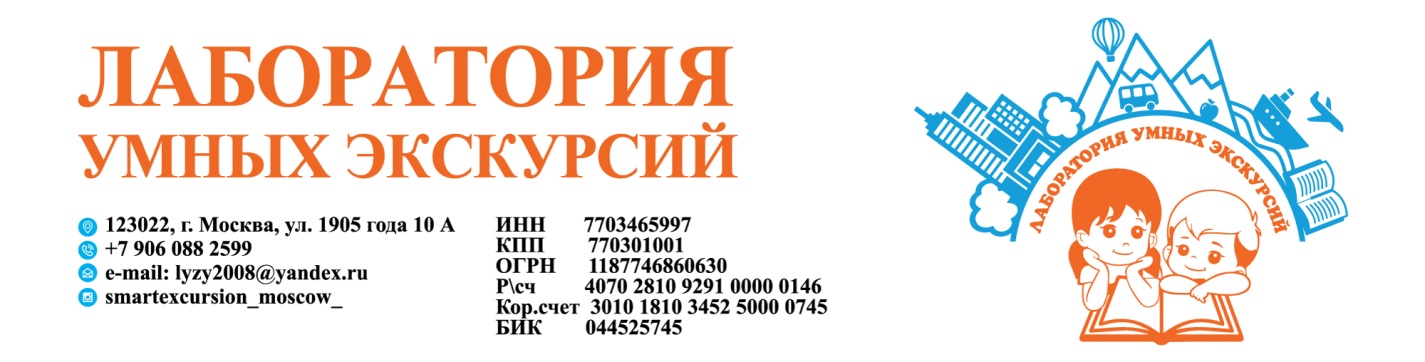 "Нижний Новгород -Городец"1-й день06-40 Встреча на Курском  вокзале. Сбор и проверка документов в дорогу. 07-12 Отправление в Нижний Новгород  скоростным поездом  "Ласточка".10-59 Прибытие  на  вокзал Нижнего Новгорода. Начало транспортно -экскурсионного обслуживания.11-30 Плотный завтрак-обед  в кафе. 12-00-14-00 Экскурсия по городу с посещением Нижегородского Кремля.Обзорная автобусно-пешеходная экскурсия по историческим районам древнего города, во время которой ни одна важная достопримечательность не проскользнет мимо ребят: Рождественская улица, сохранившая облик XIX века, жемчужина Поволжья Строгановская церковь, храм Иоанна Предтечи, возле которого в 1612 году собиралось ополчение, живописная Верхневолжская набережная и, конечно же, сердце города – Нижегородский кремль.14-00-14-30 Прогулка по канатной дороге над Волгой.«Полет» над великой рекой в прозрачном вагончике знаменитой Нижегородской канатной дороги – самой протяженной и высокой переправы в Европе. Мы не станем утомлять вас описанием тех чудесных видов, которые откроются взору ребят, они все увидят сами.15-00-17-00  Исторический квест «Купить – не купить, а поторговаться можно!», во время которого школьникам предстоит осуществить заветную мечту купеческой дочки Вареньки – попасть на знаменитую на весь свет Нижегородскую ярмарку. Для этого ребята должны будут научиться торговаться, разбираться в товаре, ориентироваться в ценах, одним словом, усвоить купеческую науку. Сколько нового из русской жизни XIX столетия откроется новоиспеченным купцам!17-00-18-00  Продолжение обзорной экскурсии с посещением Большой Покровской улицы и Нижегородской ярмарки – «кармана России», где в свое время тратились и наживались миллионы.18-00 Размещение в гостинице 3 *** в 2- 3-х местных номерах с удобствами. 19-30 Ужин в ресторане гостиницы.20-00  Свободное время. 2-й день 09-00 Плотный завтрак в гостинице. 10-00 Выезд с багажом в г. Городец (70 км.).10-00- 11-30 Трансфер в Городец с экскурсионным сопровождением.11-30-12-30 Чаепитие с городецким пряником в купеческом доме.Прежде, чем начать знакомство с древним городом, мы заглянем в купеческий дом, где нас угостят ароматным чаем с хваленым городецким пряником. Затем – насыщенная экскурсионная программа по сказочному городку, на полвека старшему за Нижний Новгород, с его старинными храмами, купеческими домами и многочисленными по-домашнему уютными музеями. В одном из них, в Музее самоваров мы с вами побываем.12-30-14-00 Экскурсионная программа в Городце с посещением Музея самоваров.14-00 Обед в кафе.15-00-16-30 Город мастеров с мастер-классом.Город мастеров -огромный деревянный терем на берегу Волги, приютившего в своих стенах известных городецких народных умельцев. Здесь школьники познакомятся с резьбой по дереву, золотым шитьем, жбанниковской глиняной игрушкой и знаменитой городецкой росписью. Также в «Городе мастеров» ребят будет ждать творческий мастер-класс.16-00-18-00 Возвращение в Нижний Новгород.18-57 Отправление  в Москву скоростным поездом "Стриж".22-34 Прибытие в Москву на  Курский вокзал.До новых встреч, Друзья!